POMOCE DYDAKTYCZNE DO PROWADZENIA ZAJĘĆ – ARTETERAPIAPOMOCE DYDAKTYCZNE DO PROWADZENIA ZAJĘĆ – ARTETERAPIAPOMOCE DYDAKTYCZNE DO PROWADZENIA ZAJĘĆ – ARTETERAPIAPOMOCE DYDAKTYCZNE DO PROWADZENIA ZAJĘĆ – ARTETERAPIAPOMOCE DYDAKTYCZNE DO PROWADZENIA ZAJĘĆ – ARTETERAPIAPOMOCE DYDAKTYCZNE DO PROWADZENIA ZAJĘĆ – ARTETERAPIALp.NAZWAOPISJEDNOSTKA MIARYILOŚĆZDJĘCIE PODGLĄDOWE1234561PROJEKTOR PRZESTRZENNY Projektor przestrzenny przeznaczony do wyświetlania obrazu na ściennie lub suficie. Projektor przestrzenny w połączeniu z kolorowymi tarczami pozwalający na wyświetlanie obrazów. Obudowa wykonana z plastiku.W zestawie z projektorem min. 4 kolorowe wymienne tarcze żelowe.szt.1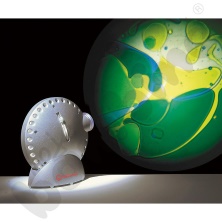 2ŚWIATŁO UVPrzenośny panel umożliwiający ustawienie  na stole lub przymocowania na ścianie. - długość panelu min. 40 cm.  szt.1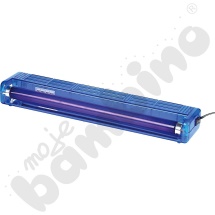 3LUSTROLustro w ramie, pokryte folią, zabezpieczenie przed stłuczeniem na drobne elementy.- min. wymiary: szerokość 120 cm x wysokość 80 cmszt.1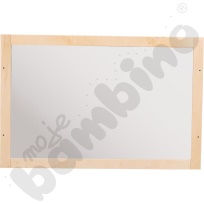 4DŹWIĘKOWE ZWIERZĘTAPomoc dydaktyczna w kształcie zwierząt umieszczonych na podstawie umożliwiającej montaż na ścianie. Do zwierząt przymocowane są sztyfty zamocowane na sznurku. W zestawie z elementami mocującymi do ściany.  - min. wymiary podstawy szerokość 35 cm x długość 35 cmszt.1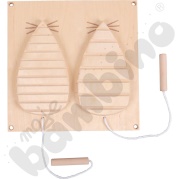 5KOLUMNA WODNA Urządzenie w kształcie tuby umożliwiające wypełnienie wodą o min. wymiarach średnica 15 cm x wysokość 150 cm. Urządzenie umożliwiające sterowanie kolorem i nasyceniem bąbelków za pomocą pilota.W zestawie z pilotem i mikrofonem.szt.1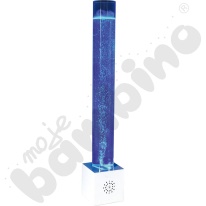 6 AKTYWNA TABLICAWielofunkcyjny panel z lampkami zasilanymi bateriami, które uruchamia się pomocą zamontowanych różnych włączników. - min. wymiary: długość 80 cm x szerokość 25 cm.szt.1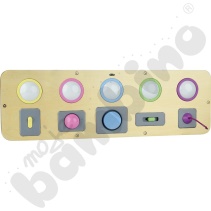 7KURTYNA ŚWIATŁOWODOWA  Kurtyna światłowodowa na stelażu umożliwiającym montaż na suficie bądź ścianie. Światłowody zabezpieczone osłoną PCV.- min. długość 2 mszt.1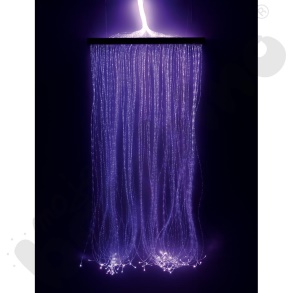 8MAGICZNA KULAUrządzenie typu lampa w kształcie kuli wykonana z tworzywa sztucznego. Lampa zmieniająca kolory za pomocą pilota. W zestawie z pilotem i kablem zasilającym. szt.1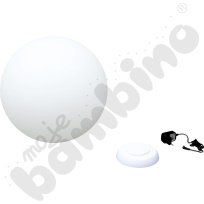 9PANEL SENSORYCZNYPanel manipulacyjny wyposażony w materiały o różnych fakturach. W zestawie z elementami mocującymi do ściany.- min. wym. szer. 35 x  wys. 35 cmszt.1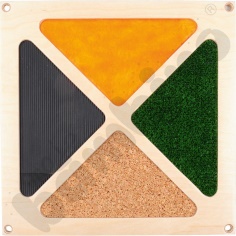 10PANEL MANIPULACYJNY TYPU ZEGARTabliczka manipulacyjna typu zegar.W zestawie z elementami mocującymi do ściany.- min. wym. szer. 35 x  wys. 35 cmszt.1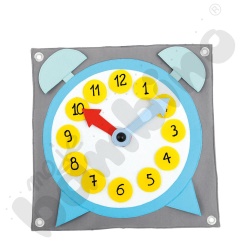 11DYWAN Dywan we wzory geometryczne Wymiary:- min. szer. 3 m x min. dł. 4 m.szt.1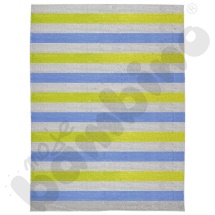 12LABORATORIUMZestaw szafek i półeczek typu laboratorium posiadający min. dwa rozkładane blaty i miejsce do przechowywania.Zestaw wyposażony jest co najmniej w:- w kółka z hamulcami umożliwiające przemieszczanie zestawu, - szafkę z dwiema półkami, zamykaną żaluzją,- wysuwaną szafkę na kółkach, na pojemniki z tworzywa sztucznego (min. 12 płaskich pojemników w komplecie). - na bokach składane blaty,- lutro umieszczone na jednej ściance szafki,- tablicę magnetyczną,- min. 4 halogeny umieszczone u wieńca szafki,- włącznik do halogenów,- min. 1 kontakt. szt.1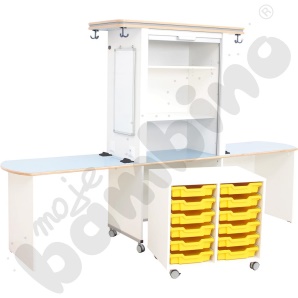 13PODUCHA SENSORYCZNA Poducha sensoryczna typu myszka. Poducha wypełniona granulatem, dopasowująca się do osoby siedzącej. Pokryta  zmywalną tkaniną PCV.szt.1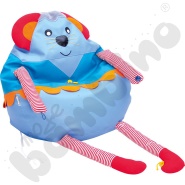 14MATERAC Z WYCIĘCIEMZestaw czterech materacy z wycięciem – 2 szt. materac prawy i 2 szt. materac lewy. Materace wykonane z pianki pokrytej tkaniną PCV. 
- wym. szerokość min. 150 x długość min. 100 cmszt.4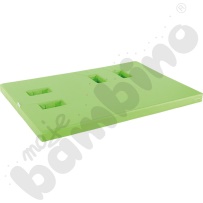 15KSZTAŁTKA TYPU LISTEK  Kształtka typu listek wykonana z pianki pokrytej tkaniną PCV.szt.1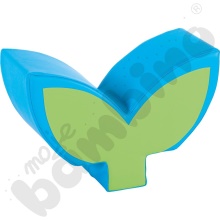 16KSZTAŁTKA TYPU KWIATEK SKŁADANYKształtka typu kwiatek składany wykonana z pianki pokrytej tkaniną PCV.szt.1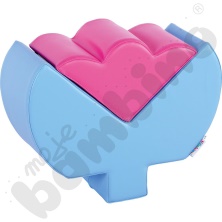 17KSZTAŁTKA TYPU KSIĘŻYCKształtka typu księżyc wykonana z pianki pokrytej tkaniną PCV.szt.1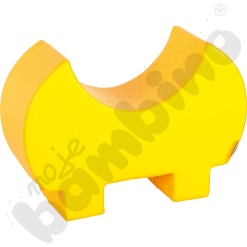 18KSZTAŁTKA TYPU OWIECZKAKształtka typu owieczka wykonana z pianki pokrytej tkaniną PCV.szt.1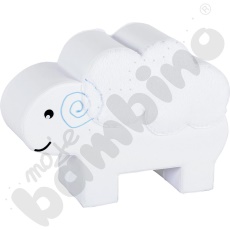 19KSZTAŁTKA TYPU DOMEKKształtka typu domek wykonana z pianki pokrytej tkaniną PCV.szt.1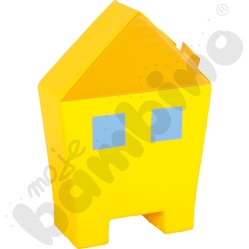 20KSZTAŁTKA TYPU TĘCZAKształtka typu tęcza wykonana z pianki pokrytej tkaniną PCV.szt.1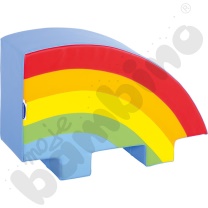 21KSZTAŁTKA TYPU KWIATEKKształtka typu kwiatek wykonana z pianki pokrytej tkaniną PCV.szt.1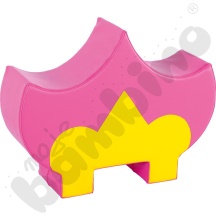 22KSZTAŁTKA TYPU KRZACZEKKształtka typu krzaczek wykonana z pianki pokrytej tkaniną PCV.szt.1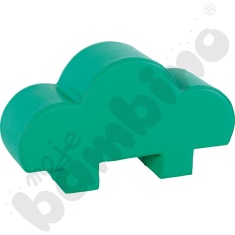 23ZESTAW PODUSZKI KWADRATOWE Zestaw zawierający min. 20 poduszek wykonanych z gąbki pokrytych tkaniną PCV o min. wymiarach szer. 30 cm x  dł. 30 cm. szt.1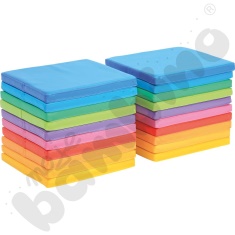 24KUCHNIAKuchnia służąca do zabawy dzieci.Zestaw wyposażony jest w co najmniej:- w lodówkę,- zegar i telefon, - podkładkę na przepisy kulinarne, - wyjmowany zlew,- gałki do regulowania (kuchnia + piecyk),- mikrofalówkę oraz piekarnik.szt.1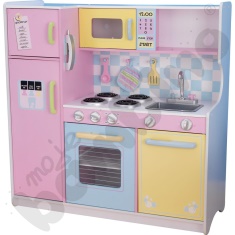 